                  АДМИНИСТРАЦИЯ КАРГАСОКСКОГО РАЙОНА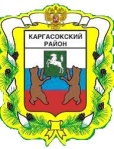 РАЙОННАЯ МЕЖВЕДОМСТВЕННАЯ КОМИССИЯ ПО ПРЕДУПРЕЖДЕНИЮ И ЛИКВИДАЦИИ ЧРЕЗВЫЧАЙНЫХ СИТУАЦИЙ И ОБЕСПЕЧЕНИЮ ПОЖАРНОЙ БЕЗОПАСНОСТИ__________________________________________________________________ПРОТОКОЛ  заседания комиссии по предупреждению и ликвидации чрезвычайных ситуаций и обеспечению пожарной безопасности Администрации Каргасокского района 17.11.2023      12.00   ул. Пушкина, д. 31, с. Каргасок, актовый зал                               № 19              ПРЕДСЕДАТЕЛЬСТВУЮЩИЙ НА ЗАСЕДАНИИ                     Ащеулов Андрей Петрович – Глава Каргасокского района –председатель комиссии по чрезвычайным ситуациям и обеспечению пожарной безопасности, Герасимов Сергей Иванович – заместитель Главы Каргасокского района по общественной безопасности – начальник отдела общественной безопасности заместитель председателя комиссии,  Веклич Н.А. – главный специалист по гражданской обороне и чрезвычайным ситуациям Администрации Каргасокского района – секретарь комиссии, Монголин С.В. – заместитель Главы по вопросам жизнеобеспечения – начальник отдела жизнеобеспечения, Коньшина О.В. – заместитель Главы Каргасокского района по экономике, Филюк К.В. - начальник ОМВД России по Каргасокскому району, Хлопотной М.В. – директор МУ АТП «Каргасокский район», Брагин Б.Н. – начальник ОНД и ПР по Каргасокскому району, Барышев Д.Е. – глава Каргасокского сельского поселения, Монголин С.В. - заместитель Главы Каргасокского района по вопросам жизнеобеспечения района – начальник отдела жизнеобеспечения, Потапенко С.В. – главный лесничий Каргасокского лесничества – филиала ОГКУ «Томсклес», Сыркин С.А. –начальник ОПС № 5 по Каргасокскому и Парабельскому районам, Винокуров С.С. – главный врач ОГБУЗ «Каргасокская РБ», Волков И.В. – заместитель начальника 32 ПСЧ 4 ПСО ФПС ГПС ГУ МЧС России по Томской области.                        ПРИНИМАЮТ УЧАСТИЕ В РАБОТЕ ЗАСЕДАНИЯ: Булыгин С.Ю. – заместитель прокурора Каргасокского района, Гребенщикова Т.В. – и. о. главного врача ОГБУЗ «Каргасокская РБ»Повестка:Об организации вывоза гр. Ларионова М.М., 25.01.1965 г.р., из с. Вертикос, гр. Рябикова Н.В., 16.02.1971 г.р., из п. Киевский.                  СЛУШАЛИ: Веклич Н.А.  – главный специалист ГО и ЧС Администрации Каргасокского района 17.11.2023 в 11:30 в адрес КЧС поступила информация от ОГБУЗ «Каргасокская РБ» о том, что по информации зав. Вертикосским ФАП – Рольгейзер Е.А. необходима медицинская эвакуация гражданина Ларионова М.М., 25.01.1965 г.р., у которого 13.11.2023 произошло острое нарушение мозгового кровообращения. Доврачебная медицинская помощь оказана на ФАПе, но требуется по тяжести заболевания перевод в специализированное учреждение. Из письма известно, что из-за плохих погодных условий санитарный борт не может выполнить эвакуацию гр. Ларионова М.М. Кроме того, с 12.11.2023 года не выполнена эвакуация пациента из п. Киевский, - гр. Рябикова Н.В., 16.02.1971 г.р., с диагнозом: острый инфаркт миокарда. ОГБУЗ «Каргасокская РБ» просит рассмотреть в экстренном порядке на заседании Комиссии по предупреждению и ликвидации чрезвычайных ситуаций и обеспечению пожарной безопасности вопрос организации эвакуации граждан в с. Каргасок авиационным транспортом, так как для обоих пациентов угроза жизни и здоровью. ОГБУЗ «Каргасокская РБ» готовы обеспечить сопровождение медицинского работника. Гребенщикова Т.В. – и.о. главного врача ОГБУЗ «Каргасокская РБ» - заместитель главного врача по хирургии Томской областной клинической больницы Квач И.С. пояснил, что  ситуация с гр. Рябиковым Н.В.16.02.1971 г.р. находится на постоянном контроле. Фельдшер ФАП с. Киевский совместно с заведующим кардиологии ТОКБ проводит постоянные консультации. Результаты электрокардиограммы читаются областными специалистами. На основе кардиологических исследований, установлено, что кровоснабжение восстановилось, начинается процесс восстановления, формирование «рубца». Со слов главного врача Томской областной клинической больницы пациенту необходима помощь специализированного учреждения. Несвоевременное оказание необходимой медицинской помощи создает угрозу жизни и здоровью пациента. Вопрос Герасимова С.И Гребенщиковой Т.В. - не превышает ли риск доставки пациентов неспециализированным авиатранспортом, риск ожидания санитарной авиации.  Не причиним ли мы вред пациентам из п. Киевский, из с. Вертикос при транспортировке неспециализированным авиатранспортом. Ответ Гребенщиковой Т.В. – вреда указанным выше пациентам при транспортировке неспециализированным авиатранспортом не причиним. Хлопотной Михаил Владимирович – директор МУ АТП МО «Каргасокский район» - сегодня (17.11.2023) ЗАО авиапредприятия «Ельцовка» осуществить рейс по эвакуации пациентов из. п. Киевский, из. с. Вертикос не может, по причине выполнения работ по заказу других заказчиков. Выполнение рейса возможно не ранее утра 18.11.2023 г.Ащеулов Андрей Петрович -  Глава Каргасокского района - председатель комиссии по чрезвычайным ситуациям и обеспечению пожарной безопасности – предлагаю в случае, если санитарная авиация до 09:30 18.11.2023 не примет решение об осуществлении рейса, и вопрос эвакуируемых больных останется актуальным, будут отсутствовать противопоказания по погодным условиям предлагаю осуществить доставку больных граждан 18.11.2023 при задействовании борта Ми-8 ЗАО авиапредприятия «Ельцовка» совместно с медицинскими работниками ОГБУЗ «Каргасокская РБ» из населенных пунктов п. Киевский, с. Вертикос.Булыгин С.Ю. – заместитель прокурора Каргасокского района – внесенные предложения соответствует нормам действующего законодательства.          РЕШИЛИ:Принять к сведению информацию Веклича Н.А., Гребенщиковой Т.В., Ащеулова А. П. В случае, если санитарная авиация до 09:30 18.11.2023 не примет решение об осуществлении рейса, и вопрос эвакуируемых больных останется актуальным, будут отсутствовать противопоказания по погодным условиям осуществить доставку больных граждан 18.11.2023 при задействовании борта Ми-8 ЗАО авиапредприятия «Ельцовка» совместно с медицинскими работниками ОГБУЗ «Каргасокская РБ» из населенных пунктов п. Киевский, с. Вертикос.                        Голосовали единогласно 3. Рекомендовать заместителю Главы Каргасокского района по социальным вопросам совместно с Главным врачом ОГБУЗ «Каргасокская – подготовить письмо в Департамент здравоохранения Томской области о рассмотрении вопроса о возможности выделения денежных средств для ОГБУЗ «Каргасокская РБ» для самостоятельного решения о заключении соглашений на полеты санитарной авиации либо о возможности базирования борта санитарной авиации в с. Каргасок.         Ответственный исполнитель: Шамраев А.Ф., Винокуров С.С.         Срок исполнения: декабрь 2023 года.4. Рекомендовать Администрации Каргасокского района обратиться в Томскую транспортную Прокуратуру с просьбой оценить законность действий представителей авиакомпании при невыполнении рейсов санитарной авиации по заявкам ОГБУЗ «Каргасокская РБ».        Ответственный исполнитель: Шамраев А.Ф.       Срок исполнения 24 ноября 2023 года.5.  Рекомендовать заместителю Главы Каргасокского района по социальным вопросам направить письмо И. о. заместителя Губернатора Томской области по социальной политике о результатах работы санитарной авиации в 2023 году на территории муниципального образования «Каргасокский район».         Ответственный исполнитель: Шамраев А.Ф., Винокуров С.С.       Срок исполнения 24 ноября 2023 года.6. Рекомендовать Главному врачу ОГБУЗ «Каргасокская РБ» предоставить в Комиссию по предупреждению и ликвидации чрезвычайных ситуаций и обеспечению пожарной безопасности Каргасокского района предоставить информацию о полетах санитарной авиации с начала 2023 года на территории Каргасокского района.        Ответственный исполнитель: Винокуров С.С.       Срок исполнения 21 ноября 2023 года.7. Рекомендовать главному врачу ОГБУЗ «Каргасокская РБ» обеспечить сопровождение медицинскими работниками гр. Рябикова Н.В., 16.02.1971 г.р., из. п. Киевский, гр. Ларионова М.М., 25.01.1965 г.р. из с. Вертикос, при транспортировки авиатранспортом.        Ответственный исполнитель: Винокуров С.С.       Срок исполнения 18 ноября 2023 года. 8. Рекомендовать директору МУ АТП МО «Каргасокский район» предоставить информацию о количестве осуществленных рейсов, стоимости затраченных денежных средств для обеспечения медицинских эвакуаций в 2023 году.       Ответственный исполнитель: Хлопотной М.В.        Срок исполнения 24 ноября 2023 года.        Глава Каргасокского района -       председатель комиссии                                                                                        А.П. Ащеулов      Секретарь комиссии                                                                                               Н.А. Веклич